20 de Marzo de 2020 Famila de La Marque High School,Mientras escribo está carta, el país entero está enfrentando muchos desafíos debido a la pandemia del COVID-19. La extensión de las vacaciones de primavera ha causado muchas preocupaciones de TODOS. Tengan la seguridad de que CADA decisión tomada de nuestra escuela y la administración del distrito, tomarán los escenarios en cuenta y ejecutará el plan más beneficial a nuestros estudiantes, profesores, padres de familia, y la comunidad.La continuación de la instrucción escolar es primordial. El plan de estudios está disponible en línea y se puede acceder desde cualquier aparato (teléfono inteligente, tableta, o computadora). Las asignaciones semanales están disponibles y se calificarán según lo programado. Profesores, estudiantes y padres; su compromiso de revisar las tareas, proporcionar comentarios y enviar el trabajo completado es vital para mantener nuestro marco académico. Mantenga en su horario académico todos los días durante la semana. Si hay alguna pregunta o inquietud con respecto a las tareas, no dude en ponerse en contacto con nuestros profesores a través de Canvas o por correo electrónico. Se recomienda una comunicación coherente.Además, sé que hay preocupaciones con respecto a las actividades de la Clase Senior. En este momento, no hay planes para cancelar el baile de graduación o la graduación. Incluso si debemos reprogramar, haremos todo lo que esté a nuestro alcance para preservar esas tradiciones. Aplicaremos el mismo enfoque a todas las competiciones, pruebas y actividades previamente programadas de UIL. Por favor, entienda que nuestras decisiones con respecto a estas actividades dependerán en gran medida de las recomendaciones de los funcionarios del gobierno nacional, estatal y local.Por favor, continúe utilizando las sugerencias recomendadas. Les imploro que se laven las manos con mucha frecuencia, se abstengan de asistir a reuniones de más de 10 personas, limiten el contacto con otros y se abstengan de salir de su casa a menos que sea absolutamente necesario. También es importante para nosotros monitorear fuentes de medios de buena reputación para actualizaciones e información vital. Por favor, verifique cualquier información de las redes sociales antes de tomar cualquier acción o compartir con otros.Personalmente, me gustaría tomar este tiempo para agradecerles a todos por su cooperación, paciencia y compromiso con THE La Marque High School y Texas City Independent School District. Recuerda, estamos aquí para ti. Si hay algo que podamos hacer para ayudarle, por favor házmelo saber. Espero sinceramente que podamos volver a la escuela el 13 de abril y volver a la normalidad. La vida para mí es mucho mejor cuando pueda ver, oír y hablar con nuestros estudiantes y personal. Seguiré manteniéndolos en mis oraciones y me gustaría pedirles que hagan lo mismo.¡Los amo a todos!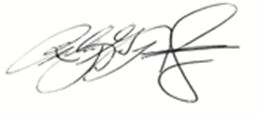 Ricky Nicholson, Jr.Principal